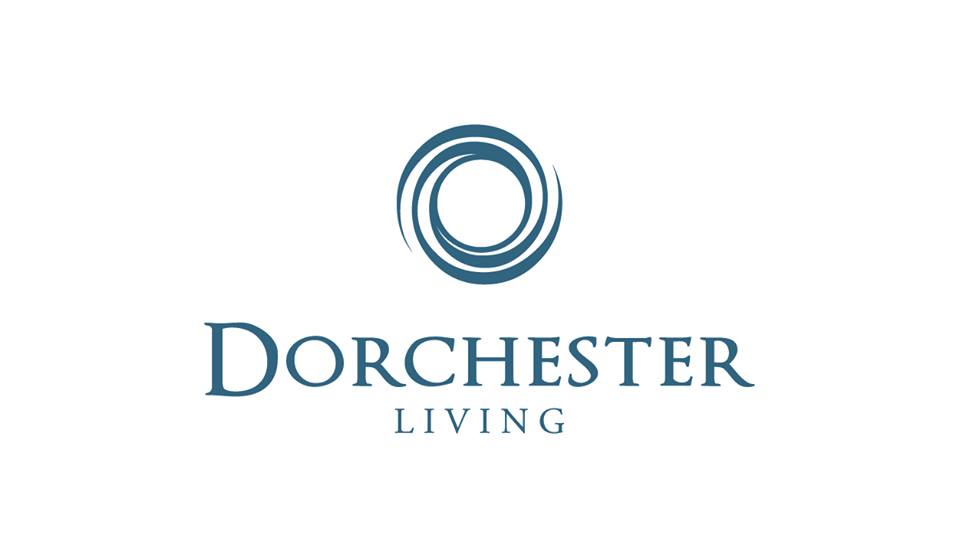 Love your Dorchester Living home? Recommend a friend and earn £250*.All you have to do is recommend Dorchester Living to a friend or family member and when they complete on the purchase of their new Dorchester Living home, you’ll receive £250*. Here’s how it works: When you complete on your new home, fill in your details on the voucher below. Give it to your friend, family member, work colleague etc. Anyone who is looking to purchase a new home. They fill in their details and hand it to a member of our sales team on their first visit.They buy their lovely new Dorchester Living home.You receive £250*!Terms and conditions:*To claim this reward the voucher must be signed by both parties and handed to a sales advisor at the time of reservation. £250 will be paid by cheque to the named referrer only upon legal completion of the homebuyer’s purchase. Reward available to current Dorchester Living owners.  For new reservations only.  Cannot be claimed retrospectively. Only one Recommend a Friend voucher can be used per home purchase. For further details please ask one of our sales negotiators. 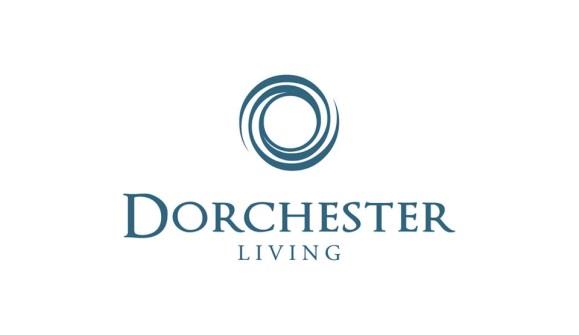 